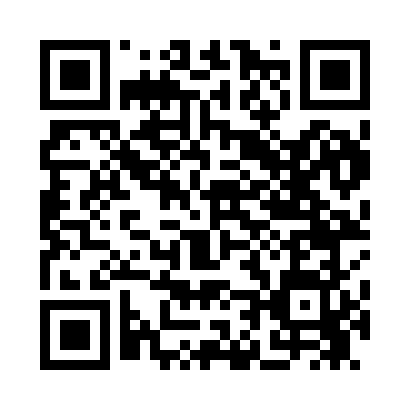 Prayer times for Stanfield, Alabama, USAMon 1 Jul 2024 - Wed 31 Jul 2024High Latitude Method: Angle Based RulePrayer Calculation Method: Islamic Society of North AmericaAsar Calculation Method: ShafiPrayer times provided by https://www.salahtimes.comDateDayFajrSunriseDhuhrAsrMaghribIsha1Mon4:135:3712:494:348:009:242Tue4:145:3812:494:348:009:243Wed4:155:3812:494:348:009:234Thu4:155:3912:494:348:009:235Fri4:165:3912:494:357:599:236Sat4:175:4012:504:357:599:227Sun4:175:4012:504:357:599:228Mon4:185:4112:504:357:599:229Tue4:195:4112:504:357:599:2110Wed4:195:4212:504:357:589:2111Thu4:205:4212:504:357:589:2012Fri4:215:4312:504:367:589:2013Sat4:225:4412:514:367:579:1914Sun4:225:4412:514:367:579:1815Mon4:235:4512:514:367:569:1816Tue4:245:4612:514:367:569:1717Wed4:255:4612:514:367:559:1618Thu4:265:4712:514:367:559:1619Fri4:275:4812:514:367:549:1520Sat4:285:4812:514:367:549:1421Sun4:295:4912:514:367:539:1322Mon4:295:5012:514:367:539:1223Tue4:305:5012:514:367:529:1224Wed4:315:5112:514:367:519:1125Thu4:325:5212:514:367:519:1026Fri4:335:5212:514:367:509:0927Sat4:345:5312:514:367:499:0828Sun4:355:5412:514:367:489:0729Mon4:365:5412:514:357:489:0630Tue4:375:5512:514:357:479:0531Wed4:385:5612:514:357:469:04